YLÄKOULUN PÄIVÄRYTMIN MUUTOSTaulukossa yläkoulun nykyinen päivärytmi ja toivottu muutos päivärytmiin. Muutos koskettaa päivän viidettä ja kuudetta oppituntia välitunteineen/siirtymineen.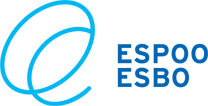 Liite 1Liite 11 (1)Nykyinen päivärytmiNykyinen päivärytmiToivottu muutos päivärytmiinToivottu muutos päivärytmiinMa-ti, to-peKeMa-ti, to-peKe1. oppitunti8.30-9.158.30-9.15Välitunti9.15-9.309.15-9.302. oppitunti9.30-10.159.30-10.15Siirtymä10.15-10.2010.15-10.203. oppitunti10.20-11.0510.20-11.05Siirtymä11.05-11.1011.05-11.104. oppitunti11.10-11.5511.10-11.55Ruokailu+välitunti11.55-12.4011.55-12.405. oppitunti12.40-13.2512.20-13.0512.40-13.2512.20-13.05Välitunti/Siirtymä13.25-13.4013.05-13.1013.25-13.3013.05-13.106. oppitunti13.40-14.2513.10-13.5513.30-14.1513.10-13.55Siirtymä/Välitunti14.25-14.3014.15-14.307. oppitunti14.30-15.1514.30-15.15Välitunti15.15-15.3015.15-15.308. oppitunti15.30-16.1515.30-16.15